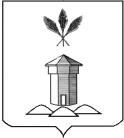 ГЛАВА БАБУШКИНСКОГО МУНИЦИПАЛЬНОГО ОКРУГА ВОЛОГОДСКОЙ ОБЛАСТИРАСПОРЯЖЕНИЕ20.03.2024  года                                                                                               № 5-р            с.им. БабушкинаО внесении  изменений в распоряжение Главы Бабушкинского муниципального округа Вологодской области от 16.01.2023 года № 5-р «О наделении должностных лиц Территориального сектора Подболотный администрации Бабушкинского муниципального округа Вологодской области полномочиями по составлению проколов об административных правонарушениях» 	В целях приведения муниципального нормативного правового акта  в соответствие с законодательством Российской Федерации, руководствуясь, Уставом Бабушкинского муниципального округа Вологодской области, РАСПОРЯЖАЮСЬ:	1. Внести в распоряжение Главы Бабушкинского муниципального округа Вологодской области от 16.01.2023 года № 5-р «О наделении должностных лиц Территориального сектора Подболотный администрации Бабушкинского муниципального округа Вологодской области полномочиями по составлению проколов об административных правонарушениях»  изменения, изложив абзац 2 пункта 1 в следующей редакции:	«- 1.1., 1.3., 1.5., 1.6., 1.7., 1.10., 1.11., 1.12., 1.13., 1.14., 1.15., 1.18., 3.1 (1)., 3.1. (2).. 3.1 (3)., 3.1. (4)., 3.1 (5)., 3.1 (6)., 3.1 (7)., 3.1 (8)., 3.1 (9)., 3.1 (10)., 3.1 (11)., 3.1 (12)., 3.7. 3.8., 3.11., 4.1., 4.2., 6.1., 6.2., 6.3., 6.4., 6.6.».	2. Настоящее распоряжение подлежит размещению на официальном сайте Бабушкинского муниципального округа в информационно-телекоммуникационной сети «Интернет», вступает в силу со дня подписания.	3. Контроль за исполнением настоящего распоряжения оставляю за собой.Глава округа                                                                                      Т.С. Жирохова                                          